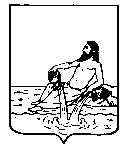 ВЕЛИКОУСТЮГСКАЯ ДУМАВЕЛИКОУСТЮГСКОГО МУНИЦИПАЛЬНОГО РАЙОНАР Е Ш Е Н И Е   от        11.09.2020          №     40                  ___________________________________________________________________________                   ______________________г. Великий УстюгНа основании протокола заседания Наблюдательного Совета АНО   «Редакция газеты «Советская мысль» от 04.09.2020, руководствуясь статьей 21 Устава Великоустюгского муниципального района, Великоустюгская Дума РЕШИЛА:1. Внести изменения в устав Автономной некоммерческой организации «Редакция газеты «Советская мысль».2. Утвердить изменения в устав Автономной некоммерческой организации «Редакция газеты «Советская мысль» согласно приложению.3. Главному редактору-Директору Автономной некоммерческой организации «Редакция газеты «Советская мысль» Шемякиной Е.П. зарегистрировать изменения в устав в установленном законом порядке.Глава Великоустюгскогомуниципального района                                                               А.В. КузьминПриложениеУТВЕРЖДЕНЫРешением Великоустюгской Думыот 11.09.2020 № 40И З М Е Н Е Н И Яв устав Автономной некоммерческой организации «Редакция газеты «Советская мысль»г. Великий Устюг 2020 год1. Пункт 1.7 раздела 1 «Общие положения» изложить в новой редакции:«1.7. Юридический адрес (местонахождение) Редакции: 162390, г. Великий Устюг Вологодской области, ул.Набережная, д.61». О внесении изменений в устав Автономной некоммерческой организации «Редакция газеты «Советская мысль»